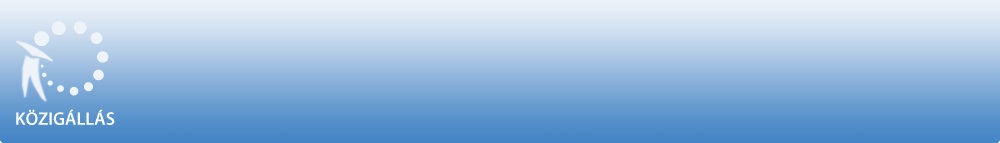 Győrteleki Napsugár Óvodaa Közalkalmazottak jogállásáról szóló 1992. évi XXXIII. törvény 20/A. § alapjánpályázatot hirdetGyőrteleki Napsugár Óvoda

óvodapedagógusmunkakör betöltésére.A közalkalmazotti jogviszony időtartama:határozott idejű előreláthatólag 2025.03.15- –ig tartó közalkalmazotti jogviszonyFoglalkoztatás jellege:Teljes munkaidőA munkavégzés helye:Szabolcs-Szatmár-Bereg megye, 4752 Györtelek, Kossuth út 133. CA munkakörbe tartozó, illetve a vezetői megbízással járó lényeges feladatok:A 2,5-7 éves korú gyermekek gondozására, nevelésére vonatkozó feladatok ellátása. Óvodapedagógusi feladatok ellátása, a vonatkozó jogszabályok, és a vezető utasításai alapjánIlletmény és juttatások:Az illetmény megállapítására és a juttatásokra a Közalkalmazottak jogállásáról szóló 1992. évi XXXIII. törvény rendelkezései az irányadók.Pályázati feltételek:         Főiskola, óvodapedagógus,         Magyar állampolgárság, Büntetlen előélet, Cselekvőképesség         Nem áll a foglalkozástól való eltiltás alatt         Egészségügyi alkalmasságElvárt kompetenciák:         Szakmai elhívatottság, együttműködő képesség, szakmai igényesség, teherbírás, gyermekszeretet,,A pályázat részeként benyújtandó iratok, igazolások:         Fényképes szakmai önéletrajz,         Végzettséget, képzettséget igazoló dokumentumok másolata (sikeres pályázat esetén az eredeti bemutatása),         3 hónapnál nem régebbi erkölcsi bizonyítvány (speciális - gyermekek védelméről és a gyámügyi igazgatásról szóló 1997. évi XXXI. törvény 11/A. § (8) bekezdés a)-d) pontja,         Nyilatkozat arról, hogy nem áll cselekvőképességet érintő gondnokság alatt,         Nyilatkozat a pályázati anyagban foglalt személyes adatok a pályázati eljárással összefüggésben szükséges kezeléséhez hozzájárul,         Foglalkozás-egészségügyi orvosi igazolásA munkakör betölthetőségének időpontja:A munkakör a pályázatok elbírálását követően azonnal betölthető.A pályázat benyújtásának határideje: 2022. május 31.A pályázati kiírással kapcsolatosan további információt Gergelyné Pinczés Mónika nyújt, a 44/357048 -os telefonszámon.A pályázatok benyújtásának módja:         Postai úton, a pályázatnak a Győrteleki Napsugár Óvoda címére történő megküldésével (4752 Györtelek, Kossuth út 133. C ). Kérjük a borítékon feltüntetni a pályázati adatbázisban szereplő azonosító számot: Gy/767/2022. , valamint a munkakör megnevezését: óvodapedagógus.vagy         Elektronikus úton Gergelyné Pinczés Mónika részére a ovigyortelek@gmail.com E-mail címen keresztülvagy         Személyesen: Gergelyné Pinczés Mónika, Szabolcs-Szatmár-Bereg megye, 4752 Györtelek, Kossuth út 133. C .A pályázat elbírálásának módja, rendje:A beérkezett pályázatokat egy ad hoc bizottság megvizsgálja tartalmilag ,formailag megfelel e a kiírásnak. A benyújtott pályázatok alapján kiválasztott jelöltekkel személyes elbeszélgetést folytatunk, a kinevezésről az óvodavezető dönt. A munkáltató fenntartja magának a jogot, hogy a pályázati eljárást eredménytelenné nyilváníthatja. A kiválasztott munkatársat írásban értesítjük az eredményről. A kinevezésben kettő hónap próbaidő kerül kikötésre.A pályázat elbírálásának határideje: 2022. június 3.A pályázati kiírás további közzétételének helye, ideje:         www.gyortelek.hu - 2022. május 5.A munkáltatóval kapcsolatos egyéb lényeges információ:Kettő hónap próbaidőt alkalmaz a munkáltató sikeres pályázó esetén. A munkáltató fenntartja magának a jogot, hogy a pályázati eljárást eredménytelenné nyilváníthatja